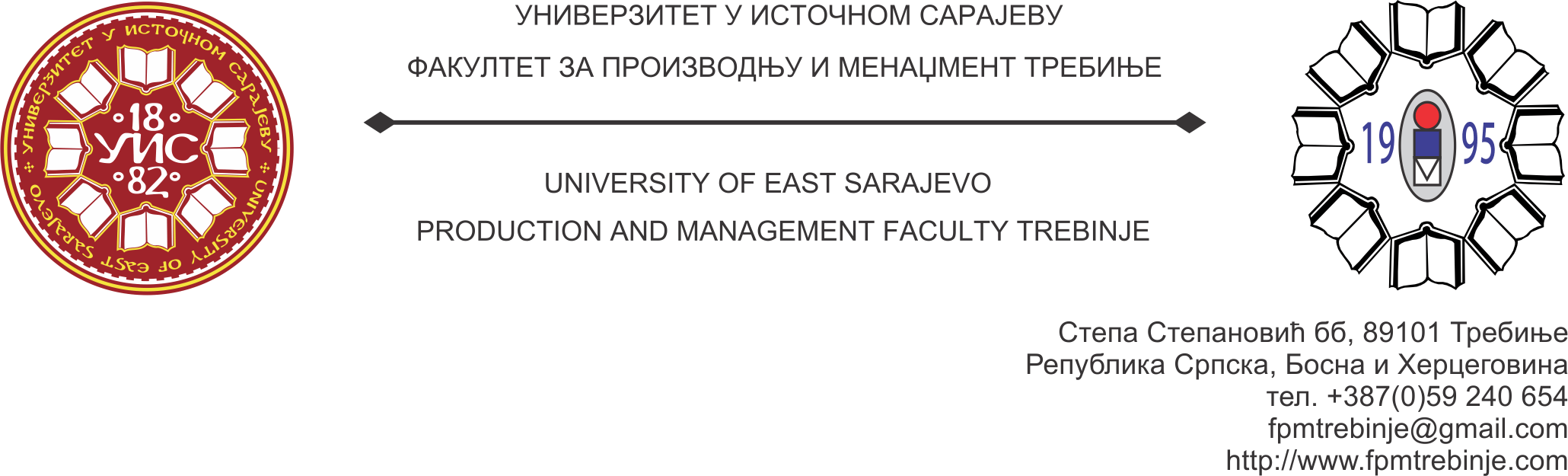 План одраде радних дана у периоду од 01. 05. 2013. до 10. 05. 2013. годинеРАДНИ ДАНИТЕРМИНИ ОДРАДЕ07. 05. 2013.  (Уторак)18. 05. 2013.  (Субота)08. 05. 2013.  (Сриједа)25. 05. 2013.  (Субота)10. 05. 2013.  (Петак)01. 06. 2013.  (Субота)Требиње, 26. 04. 2013. годинеПродекан за наставуТребиње, 26. 04. 2013. годинеДоц. др Обрад Спаић